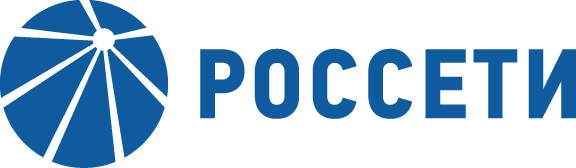 Уведомлениеоб отказе от проведения запроса ценЗаказчик, являющийся Организатором запроса цен филиал ПАО «Россети Центр» - «Белгородэнерго», расположенный по адресу: РФ, 308000, г. Белгород, Преображенская ул., д. 42, (контактное лицо: Михайличенко Татьяна Викторовна, контактный телефон (4722) 30-45-69) настоящим Уведомлением доводит до сведения всех Подрядчиков, а также всех других заинтересованных лиц, о своем отказе от проведения запроса цен по результатам конкурентного предварительного отбора на право заключения Договора на выполнение ПИР, СМР и ПНР внешнего электроснабжения токоприемников объектов ТП (лот 8500012300) для нужд ПАО «Россети Центр» (филиал Белгородэнерго), Уведомление о проведении которого было опубликовано на официальном сайте Российской Федерации для размещения информации о размещении заказов www.zakupki.gov.ru, на сайте Электронной торговой площадки Российского аукционного дома (РАД) tender.lot-online.ru № 32211496383 от  23.06.2022 года и на сайте ПАО «Россети Центр»www.mrsk-1.ru в разделе «Закупки»), в соответствии со своим правом на отказ от проведения процедуры, изложенным в пункте 57 Извещения о проведении запроса цен по результатам конкурентного предварительного отбора на право заключения Договора на выполнение ПИР, СМР и ПНР внешнего электроснабжения токоприемников объектов ТП (лот 8500012300) для нужд ПАО «Россети Центр» (филиал Белгородэнерго).И.о. заместителя генерального директора - директора филиала ПАО «Россети Центр» 		Я.И. Юриков-«Белгородэнерго»